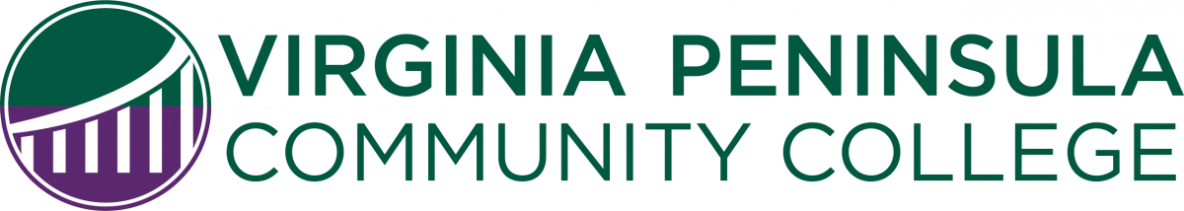 Preadmission Health History and Physical Exam Forms for VPCC Allied Health ProgramsINSTRUCTIONS TO STUDENT: This form must be filled out by student and a licensed primary care provider: physician, physician assistant, or nurse practitioner after official acceptance to a NOVA Health Sciences program. Physical examinations must be completed and are required prior to placement in the clinical portion of the program. Upon completion, the student will keep the original, and submit a copy to the CastleBranch tracker.PARTI	Student: Complete this section before visiting primary care provider. Please print.Name:First	Middle	LastAddress:Street	City/State	Zip CodeStudent ID:Telephone:Home	Work	CellBirthdate:Month	Day	YearE-mail Address:	@email.vccs.edu	College	Other E-mail AddressNOTE: The student is required to maintain health insurance and/or be responsible for medical expenses incurred during a clinical rotation. Final placement in the clinical portion of your program is contingent on successful academic standing (didactic, lab, simulation, and program required skills), completion and passing of your drug screen, background check, and physical examination.PART II	Instructions: This physical examination must be completed by a primary care provider and an OFFICIAL STAMP affixed on the following page. It includes the measurable Essential Functions/Technical Standards required to successfully practice in the health professions.CommunicationEssential Function/Technical Standard: Communicate in English, both verbally and in writingHeight 	Weight 	T:	P:	R:. BP:	-----Vision: OD	OS	O U	Corrected? 	Yes	NoEssential Function/Technical Standard: Visual ability sufficient to observe patient/client responsesGeneral Appearance:	Ears:	Essential Function/Technical Standard: Hearing ability sufficient to monitor and assess health needsNose:	Essential Function/Technical Standard: Smell sufficient to maintain patients' and environment safetyThroat	Neck:	Breasts:	Chest	Cardiovascular system:	Abdomen:	GI system:	GU system:	CNS/Reflexes:	Essential Function/Technical Standard: Gross and fine motor skill abilitiesBack:	Essential Function/Technical Standard: Mobility to stand; sit; squat; turn; bend; liftExtremities: 	 Essential Function/Technical Standard: Tactile (touch) ability sufficient for assessment related to therapeutic interventionDescribe any conditions currently being treated:	Allergies:Primary Care provider:I have this date given	a careful physical examination.Name of StudentUpon completion of this examination, I believe to the best of my knowledge this applicant meets the measurable functions/standards without reasonable accommodations.Printed name of Primary Care Provider	Signature of Primary Care Provider	DateSTATEMENT FOR STUDENTS REQUESTING ACCOMMODATIONSOrI have this date given	a careful physical examination.Name of StudentUpon completion of this examination, I believe to the best of my knowledge this applicant can meet the measurable functions/standards with certain reasonable accommodations. Based on my evaluation, this student will need the following reasonable accommodations:Printed name of Primary Care Provider	Signature of Primary Care Provider	DateSTATEMENT FOR STUDENTS REQUESTING ACCOMMODATIONSPlease Print Name: 	 Address: 	City	State	ZipTelephone: 	Official Stamp	PART Ill	Immunization Record RequirementsImmunizations must be documented/completed by a primary care provider. This form and all lab results must be scanned to the immunization tracker at the following address: https://www.castlebranch.com. Students will receive instructions on how to submit results to the immunization tracker after official acceptance to the program.Measles, Mumps, Rubella (MMR)Varicella Chicken PoxHepatitis BTuberculosis Skin Test (TST)One of the following is required: Two vaccinations OR positive antibody titer for all three components (lab report required). Ifseries is in progress submit 1st vaccine and a new alert from CastleBranch will be created for you to complete the series. If any titer is negative or equivocal, a new alert will be created for you to receive one booster shot.One of the following is required: Two vaccinations OR positive antibody titer (lab report required) If series is in progress submit1st vaccine and a new alert from CastleBranch will be created for you to complete the series. If any titer is negative or equivocal, a newalert will be created for you to receive one booster shot.One of the following is required: three vaccinations OR a positive antibody titer (lab report required) OR declination waiver. If series is in progress, submit to CastleBranch where you are in the series and new alerts will be created for you to complete the series. If the titer is negative or equivocal, a new alert will be created for you to receive one booster shot.One of the following is required: Two- step TST skin test (1 to 3 weeks apart) OR QuantiFERON Gold blood test OR if positive results, provide clear Chest X-Ray results. Applicant must undergo annual TST testing to continue in health sciences programs.MMR-2 Vaccinations or one titer/booster: DateofMMR 1ate of MMR 2orDate of TITER 	f titer is negative or equivocal, student must receive a booster shot.Date of Booster 	VARICELLA-2 Vaccinations or one titer Date of VariceIla 1Date of Varicella 2orDate of TITER	_Iftiter is negative or equivocal, student must receive a booster shot.Date of Booster 	HEPATITIS B- Series in progress or titer or declinationDate of Hepatitis B-Date of Hepatitis B- Date of Hepatitis B- orDate of TITERor ate of Declination formIftiter is negative or equivocal, student mustreceive a booster shot.Date of Booster 	TB requirementDate and final result of Two-step TB testor ate and negative result ofQuantiFERON Gold blood test 	Tetanus,Diptheria, & Pertussis (Tdap)Submit documentation of a Tdap booster within the past ten years OR Td booster withinthe past two years. The renewal date will be set for ten years if Tdap is submitted or two years if Td is submitted.ate and negative result of chest x-ray   	_Date of Tdap boosterin the past ten years 	 orDate of Td boosterInfluenzaCOVID-19The following will be required during the current flu season: Documentation of annual flu shot. The renewal date will be set for one year from administered date of vaccine.Submit documentation of a completion of the COVID-19 vaccine.in the past two years 	See Program Director for date requirements for specific programs.VID-19 Vaccination or declination Date of First DoseDate of Second Dose (if required)or Date of DeclinationDrugsMedical Supplies i.e. LatexOther i.e. Food/Seasonal